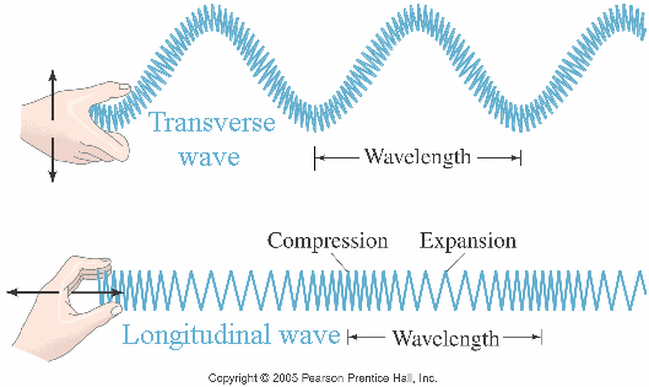 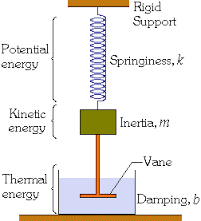 Waves & Simple Harmonic MotionStudents Examples Package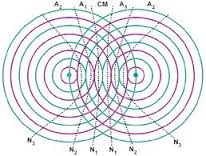 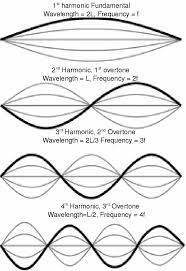 Lesson 1: Hooke’s Law & Elastic Potential EnergyA spring (k = 15 N/m) has a natural length of 30 cm.  How much force does it take to stretch it to 40 cm?A spring (k = 17 N/m) is stretched 20 cm from its equilibrium position.  Determine the acceleration a 750 g object would experience.When designing a rollercoaster engineers plan on stopping the 350 kg car with a spring shock absorber.  If that car will be traveling at 10 m/s and must be brought to a stop it 3.5 s what should the spring constant of the shock absorber be?A 100 g mass is on the end of a spring that is compressed 0.15 m.  As it passes through equilibrium the mass is moving at 2.5 m/s.  Determine the spring constant.A catapult is designed by using a bungee cord. The cord (k = 2500 N/m) is stretched 1.5 m and a 3.0 kg Physics Textbook is fired. Determine the maximum height the textbook could reach.  What is the maximum range of the textbook?Lesson 2: Period of Simple Harmonic MotionA 250 g object is vibrating in SHM at the end of a spring.  If the object takes 1.5 s to go through one full motion, determine what force is required to compress the spring 0.25 m.If a pendulum with a length of 2.0 m swings on earth what is the period?  What if it was taken to the moon? (g = 1.60 m/s2)How long must a pendulum be to have a period of 1.00 s?Determine the acceleration due to gravity if a pendulum 0.50 m long has a frequency of 0.90 Hz.Lesson 3: Graphing Simple Harmonic MotionA pendulum was set at various lengths and its period was measured.  The data is summarized in the table :What condition must be satisfied for a pendulum to swing in SHM?Identify the manipulated and responding variablesGraph the data.  x: {       ,       ,     }y: {       ,       ,     }Create another column of data for T2Create a graph of T2 vs lx: {       ,       ,     }y: {       ,       ,     }Write an equation in the form y = mx + bWhat does m represent?  What does b represent?Determine the value of m and use it to calculate the value of g.A spring vibrates in SHM when various masses are placed on it.  The period of the springs vibration is recorded in the table below:Identify the manipulated and responding variablesGraph the data.  x: {       ,       ,     }y: {       ,       ,     }Create another column of data for T2Create a graph of T2 vs mx: {       ,       ,     }y: {       ,       ,     }Write an equation in the form y = mx + bWhat does m represent?  What does b represent?Determine the value of m and use it to calculate the value of k.Lesson 4: Kinematics of Simple Harmonic MotionA 75 g mass vibrates in SHM at the end of a spring (k = 15 N/m).  If the maximum displacement of the mass is 0.12 m, what is the maximum velocity?A 80.0 g mass is swung on the end of a 50.0 cm string.  The mass is pulled so that it makes an 8.00o angle with the vertical and then released.  Determine its speed at equilibrium.A ball is vibrating on the end of a spring (k = 4.0 N/m) along a frictionless surface.  If the maximum speed is 0.50 m/s and its maximum displacement is 0.29 m what is its speed when its displacement is 0.10 m?A spring (k = 25 N/m) experience SHM and vibrates with a frequency of 1.4 Hz reaching a maximum displacement of 10 cm. Determine the maximum acceleration of the spring. A 250 g object is swung on the end of a pendulum with a length of 0.75 m.  The object reaches a maximum speed of 1.0 m/s at equilibrium.Determine the maximum height the pendulum will reachDetermine the angle with respect to the vertical made by the pendulumDetermine the maximum acceleration of the pendulum.Lesson 5: Wave BasicsWhat angle from the normal does light reflect off mirror B in the diagram?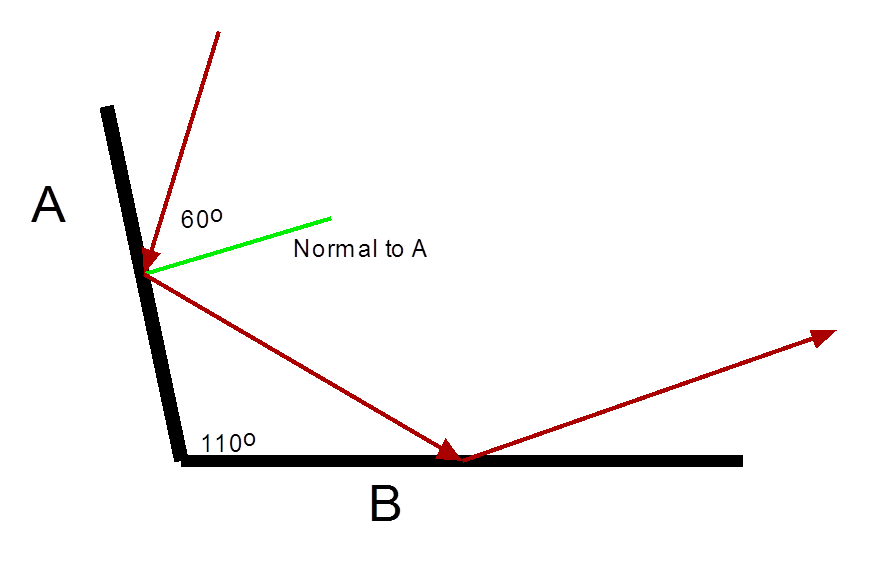 The radio wave from a cell phone has a frequency of 850 MHz and travels at a speed of 3.0 x 108 m/s.  What is the wavelength of this radio wave?A sound wave travels at 335 m/s.  If its wavelength is 10.0 cm, determine the frequency of the wave.A baby creates waves in a bath tub by sloshing around 6 times every second.  If the wavelength is 25 cm how fast is the wave moving?Lesson 6: Diffraction & InterferenceWhere does bad light end up? What animal is made up of calcium, nickel and neon? What do physicists call a benzene ring with iron atoms replacing the carbon atoms? Lesson 7: Snell’s LawWhat is the speed of light in diamond?v1 = 3.00 x 108 m/s 		n1 = 1.00n2 = 2.42What is the angle of refraction and speed of light in water if the incident angle in air is 40.00?v1 = 3.00 x 108 m/s 		n1 = 1.00n2 = 1.33A wave in a lake travels at 15.0 cm/s in deep water.  It approaches a sand bar at a 30.0o angle with respect to the normal and travels through the sandbar at a 19o with respect to the normal.  Determine the waves speed across the sandbar. Lesson 8: Mechanical ResonanceA pipe organ can be approximated as a closed pipe resonator.  If the speed of sound in air is 343 m/s find the minimum required length for a pipe to play middle C (f = 256 Hz)When you blow across the opening of a bottle it will resonant at a specific frequency.  A typical coke bottle is 25 cm tall. At what frequency should it resonant at?How long should a flute be for its fundamental frequency to be middle C (256 Hz) if the speed of sound in air is 343 m/s?An opened pipe organ is 3.6 m long.  Determine the wavelength of the fundamental frequency of this pipe.If the speed of sound is 343 m/s what is the frequency of this note?What would the frequency of the third harmonic on this column be?Lesson 9: Doppler EffectA police car is traveling at 60 km/h. The car’s siren has a frequency of 1500 Hz. What frequency will you hear from the siren when the car travels towards you and away from you? (Speed of sound is 343 m/s)Determine the wavelength of the sound waves in both cases.When stationary, a speaker emits sound with a frequency of 350 Hz.  The speaker is placed on a car and moves towards you at a certain speed.  The frequency you hear is 400 Hz.  Determine the speed of the car.Sound waves with a stationary wave length of 1.50 m are emitted from a speaker.  The speaker is placed on a pendulum that has a length of 1.00 m.  The pendulum is lifted to a vertical height of 0.15 m and then released.  What is the maximum and minimum frequency a stationary observer could hear from this pendulum? Length (cm)Period (s)100.63200.90351.20651.63801.821001.971502.40Mass (g)Period (s)650.78801.841202.152002.323003.465004.506505.05